Thank you letter for scholarship sponsorTo,Mr. Animesh Datta SirSubject:- To say thanks for giving sponsorship Dear Sir,I beg most respectfully to state that I am Kalpataru Sarkar a receiver of your sponsorship is doing 2nd professional MBBS from Midnapore Medical college and Hospital .I have received your 4th instalment on 28th December ,2023. I am grateful to you because the sponsorship helps me grately.I am giving the fees of my college and buying necessary books and medical instruments with this money.If you continue your service I will remain very thankful to you.Thanking you                                                                      Yours faithfully                                                                                                Kalpataru Sarkar Date:-19 th january, 2024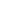 